Муниципальное автономное общеобразовательное учреждение«Прииртышская средняя общеобразовательная школа»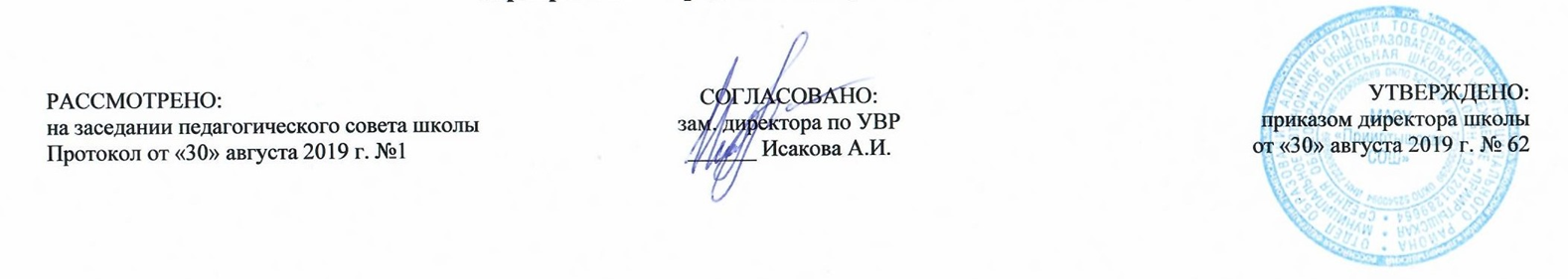 РАБОЧАЯ ПРОГРАММАпо литературе для 7  классана 2019-2020 учебный годПланирование составлено в соответствии	Составитель программы: Душина Мария Игоревна,с федеральным государственным образовательным стандартом 	                       учитель русского языка и литературыосновного общего образования                                                                                                                                         первой квалификационной категории	 п. Прииртышский 2019 годПланируемые результаты освоения учебного предмета «Литература»1) осознание значимости чтения и изучения литературы для своего дальнейшего развития; формирование потребности в систематическом чтении как средстве познания мира и себя в этом мире, гармонизации отношений человека и общества, многоаспектного диалога;2) понимание литературы как одной из основных национально-культурных ценностей народа, как особого способа познания жизни;3) обеспечение культурной самоидентификации, осознание коммуникативно-эстетических возможностей русского языка на основе изучения выдающихся произведений российской и мировой культуры;4) воспитание квалифицированного читателя со сформированным эстетическим вкусом, способного аргументировать свое мнение и оформлять его словесно в устных и письменных высказываниях разных жанров, создавать развернутые высказывания аналитического и интерпретирующего характера, участвовать в обсуждении прочитанного, сознательно планировать свое досуговое чтение;5) развитие способности понимать литературные художественные произведения, отражающие разные этнокультурные традиции;6) овладение процедурами смыслового и эстетического анализа текста на основе понимания принципиальных отличий литературного художественного текста от научного, делового, публицистического и т.п., формирование умений воспринимать, анализировать, критически оценивать и интерпретировать прочитанное, осознавать художественную картину жизни, отраженную в литературном произведении, на уровне не только эмоционального восприятия, но и интеллектуального осмысления.Ученик научитсяопределять тему и основную мысль произведения (5–6 кл.);владеть различными видами пересказа (5–6 кл.), пересказывать сюжет; выявлять особенности композиции, основной конфликт, вычленять фабулу (6–7 кл.);характеризовать героев-персонажей, давать их сравнительные характеристики (5–6 кл.); оценивать систему персонажей (6–7 кл.);находить основные изобразительно-выразительные средства, характерные для творческой манеры писателя, определять их художественные функции (5–7 кл.); выявлять особенности языка и стиля писателя (7–9 кл.);определять родо-жанровую специфику художественного произведения (5–9 кл.); объяснять свое понимание нравственно-философской, социально-исторической и эстетической проблематики произведений (7–9 кл.);выделять в произведениях элементы художественной формы и обнаруживать связи между ними (5–7 кл.), постепенно переходя к анализу текста; анализировать литературные произведения разных жанров (8–9 кл.);выявлять и осмыслять формы авторской оценки героев, событий, характер авторских взаимоотношений с «читателем» как адресатом произведения (в каждом классе – на своем уровне); пользоваться основными теоретико-литературными терминами и понятиями (в каждом классе – умение пользоваться терминами, изученными в этом и предыдущих классах) как инструментом анализа и интерпретации художественного текста;представлять развернутый устный или письменный ответ на поставленные вопросы (в каждом классе – на своем уровне); вести учебные дискуссии (7–9 кл.);собирать материал и обрабатывать информацию, необходимую для составления плана, тезисного плана, конспекта, доклада, написания аннотации, сочинения, эссе, литературно-творческой работы, создания проекта на заранее объявленную или самостоятельно/под руководством учителя выбранную литературную или публицистическую тему, для организации дискуссии  (в каждом классе – на своем уровне);выражать личное отношение к художественному произведению, аргументировать свою точку зрения (в каждом классе – на своем уровне);выразительно читать с листа и наизусть произведения/фрагменты произведений художественной литературы, передавая личное отношение к произведению (5-9 класс); ориентироваться в информационном образовательном пространстве: работать с энциклопедиями, словарями, справочниками, специальной литературой (5–9 кл.); пользоваться каталогами библиотек, библиографическими указателями, системой поиска в Интернете (5–9 кл.) (в каждом классе – на своем уровне);осознавать значимость чтения и изучения литературы для своего дальнейшего развития; формировать потребности в систематическом чтении как средстве познания мира и себя в этом мире, как в способе своего эстетического и интеллектуального удовлетворения;воспринимать литературу как одну из основных культурных ценностей народа (отражающей его менталитет, историю, мировосприятие) и человечества (содержащей смыслы, важные для человечества в целом);осознавать коммуникативно-эстетические возможностей родного языка на основе изучения выдающихся произведений российской культуры, культуры своего народа, мировой культуры;воспитать квалифицированного читателя со сформированным эстетическим вкусом, способного аргументировать свое мнение и оформлять его словесно в устных и письменных высказываниях разных жанров, создавать развернутые высказывания аналитического и интерпретирующего характера, участвовать в обсуждении прочитанного, сознательно планировать свое досуговое чтение;развивать способности понимать литературные художественные произведения, воплощающие разные этнокультурные традиции;владеть процедурами эстетического и смыслового анализа текста на основе понимания принципиальных отличий литературного художественного текста от научного, делового, публицистического и т. п., формировать умения воспринимать, анализировать, критически оценивать и интерпретировать прочитанное, осознавать художественную картину жизни, отраженную в литературном произведении, на уровне не только эмоционального восприятия, но и интеллектуального осмысления.   Содержание учебного предмета «Литература»            Введение (1 час).Знакомство со структурой и особенностями учебника. Своеобразие курса. Литературные роды (лирика, эпос, драма). Жанр и жанровое   образование.     Движение жанров. Личность автора, позиция писателя, труд и творчество, творческая история произведения.Теория литературы: литературные роды, текстология.Из устного народного творчества (2 часа). «Святогор и тяга земная».  Образы былинных богатырей в произведениях литературы, живописи, музыкального искусства. Русские народные песни. Песни свадебные, лирические, лиро-эпические.Теория литературы: эпические жанры в фольклоре. Былина (эпическая песня). Тематика былин. Своеобразие центральных персонажей и конфликта в былине (по сравнению с волшебной сказкой, легендой и преданием). Развитие речи: Сочинение - описание картины В.М. Васнецова «Богатыри».             Из древнерусской литературы (3 часа).Из «Повести временных лет»: «…И вспомнил Олег коня своего…»;  «Повесть о Петре и Февронии Муромских».Теория литературы: эпические жанры и жанровые образования в древнерусской литературе (наставление, поучение, житие, путешествие, повесть).              Из литературы 18 века (6 часов).М.В.Ломоносов. Классицизм в русской литературе, искусстве, архитектуре. Краткие сведения о М.В. Ломоносове. «Ода на день восшествия на  Всероссийский престол Её Величества государыни императрицы Елисаветы Петровны 1747 года».  Учение М.В. Ломоносова о «трех штилях».Г.Р.Державин.  Краткие сведения о Г.Р. Державине. «Властителям и судиям».Д.И.Фонвизин. Краткие сведения о Д.И. Фонвизине. Комедия «Недоросль». Своеобразие драматического произведения. Образы комедии. Основной конфликт комедии, ее проблематика . Общественно-политические и философские взгляды Правдина и Стародума.  Проблемы государственной власти в комедии.Теория литературы: литературное направление, классицизм; ода; тема и мотив.Развитие речи: сочинение с элементами рассуждения на тему: «Слава науке».             Из литературы 19 века (32 часа).А.С.Пушкин. После лицея. А.С.Пушкин в Санкт-Петербурге. «К Чаадаеву». «Во глубине сибирских руд». «Песнь о Вещем Олеге». «Полтава».Теория литературы: поэма, отличие поэмы от баллады, образный мир поэмы, группировка образов, художественный образ и прототип, тропы и фигуры (риторическое обращение, эпитет, метафора), жанровое образование — дружеское послание. Развитие речи: сочинение на тему: «Петр Первый и Карл Седьмой в поэме «Полтава».М.Ю.Лермонтов. М.Ю. Лермонтов в воспоминаниях современников. М.Ю.Лермонтов – художник. «Три пальмы». «Родина». «Песня про купца Калашникова…». Историческая эпоха в произведении. Иван Грозный в изображении М.Ю.Лермонтова. Основные мотивы «Песни…». Фольклорные элементы в произведении. Художественное богатство «Песни…».Теория литературы: жанры лирики; углубление и расширение понятий о лирическом сюжете и композиции лирического стихотворения; фольклорные элементы в авторском произведении; стилизация как литературно-художественный прием; прием контраста; вымысел и верность исторической правде; градация.Н.В.Гоголь. Н.В.Гоголь в Санкт-Петербурге. «Шинель». «Внешний» и «внутренний» человек в образе Акакия Акакиевича. Акакий Акакиевич и «значительное» лицо. Фантастика в повести.Теория литературы: сатирическая повесть, юмористические ситуации, «говорящие» фамилии; фантастика.Развитие речи: различные виды пересказа, подбор цитат для характеристики персонажа, составление словаря для характеристики персонажа, написание рассказа по заданному сюжету.И.С.Тургенев. Краткие сведения об И.С.Тургеневе. Общая характеристика книги «Записки охотника». Духовный облик рассказчика – героя «записок охотника. «Хорь и Калиныч. Природный ум, трудолюбие, смекалка, талант героев. Сложные социальные отношения в деревне в изображении И.С. Тургенева. «Певцы». Тема искусства в рассказе. Талант и чувство собственного достоинства крестьян. «Нищий». Тематика, художественное богатство стихотворения.Теория литературы: портрет и характер, стихотворение в прозе (углубление представлений).Н.А.Некрасов. Краткие сведения о Н.А. Некрасове. «Вчерашний день, часу в шестом…». «Размышления у парадного подъезда». «Русские женщины». «Железная дорога».Теория литературы: диалоговая речь, развитие представлений о жанре поэмы. Развитие речи: чтение наизусть, выписки для характеристики героев, цитатный план, элементы тезисного плана.М.Е.Салтыков-Щедрин. Краткие сведения о М.Е. Салтыкове-Щедрине. Некоторые особенности сказок писателя. «Дикий помещик». «Повесть о том, как один мужик двух генералов прокормил»Теория литературы: сатира, сатирический образ, сатирический персонаж, сатирический тип; притчевый характер сатирических сказок; мораль; своеобразие художественно-выразительных средств в сатирическом произведении; тропы и фигуры в сказке (гипербола, аллегория).Развитие речи: различные виды пересказа, письменный отзыв.Л.Н.Толстой. Л.Н.Толстой – участник обороны Севастополя. Творческая история «Севастопольских рассказов». «Севастополь в декабре месяце».Теория литературы: рассказ, книга рассказов (развитие представлений).Развитие речи: подбор материалов для ответа по плану, составление цитатного плана, устное сочинение-рассуждение.Н.С.Лесков. Краткие сведения о Н.С.Лескове. «Левша». Сюжетная основа произведения. Особенности языка и жанра. Автор и  рассказчик в сказе. Александр Первый и Николай Первый в сказе. Образ Левши в сказе. Судьба талантливого человека в России. Теория литературы: своеобразие стиля. Расширение представлений о сказе, сказовом характере прозы.             А.А.Фет. Краткие сведения об А.А.Фете. «Я пришел к тебе с приветом…», «Вечер».Теория литературы: лирика природы, тропы и фигуры и их роль в лирическом тексте (эпитет, сравнение, метафора, бессоюзие).Развитие речи: чтение наизусть.Поэзия 19 века о России. Произведения русских поэтов 19 века о России.А.П.Чехов. А.П.Чехов в воспоминаниях современников. «Хамелеон». «Смерть чиновника».Теория литературы: психологический портрет, сюжет (развитие представлений).Развитие речи: пересказ, близкий к тексту; составление словаря языка персонажа.            Из литературы 20 века (19 часов).И.А.Бунин. Краткие сведения об И.А.Бунине. «Догорел апрельский светлый вечер…». «Кукушка».Теория литературы: темы и мотивы в лирическом стихотворении, поэтический образ, художественно-выразительная роль бессоюзия в поэтическом тексте.Развитие речи: подготовка вопросов для дискуссии, выразительное чтение, различные виды пересказа.М.Горький. Краткие сведения о М.Горьком. Автобиографическая трилогия. «Детство». «Свинцовые мерзости дикой русской жизни». Народная Россия в изображении М.Горького. Гуманистическая направленность повести. «Старуха Изергиль».Теория литературы: развитие представлений об автобиографической прозе, лексика и ее роль в создании различных типов прозаической художественной речи, герой-романтик, прием контраста.Развитие речи: различные виды пересказа, цитатный план.В.В.Маяковский. Краткие сведения о В.Маяковском. «Необычайное приключение, бывшее с Владимиром Маяковским летом на даче».Теория литературы: автобиографические мотивы в лирических произведениях; мотив, тема, идея, рифма; тропы и фигуры (гипербола, метафора; синтаксические фигуры и интонация конца предложения), аллитерация.Развитие речи: выразительное чтение.С.А.Есенин. Краткие сведения о С.А.Есенине. «Я покинул родимый дом…». «Гой ты, Русь, моя родная…». «Отговорила роща золотая…».Теория литературы: образ-пейзаж, тропы и фигуры (эпитет, оксюморон, поэтический синтаксис).Развитие речи: чтение наизусть, устная рецензия или отзыв о стихотворении.И.С.Шмелев. Краткие сведения об И.С.Шмелеве. «Русская песня». «Лето Господне», «Яблочный спас».Теория литературы: рассказчик и его роль в повествовании, рассказ с элементами очерка, антитеза; роль художественной детали, выразительные средства; сказ.Развитие речи: устный и письменный отзыв о прочитанном, работа со словарями.М.М.Пришвин. Краткие сведения о М.М. Пришвине. «Москва-река».Теория литературы: подтекст, выразительные средства художественной речи, градация.Развитие речи: составление тезисов.К.Г.Паустовский. Краткие сведения о К.Г.Паустовском. «Мещерская сторона». Части повести «Обыкновенная земля» и «Первое знакомство», «Леса», «Луга», «Бескорыстие».Теория литературы: лирическая проза; выразительные средства художественной речи: эпитет, сравнение, метафора, олицетворение; пейзаж как сюжетообразующий фактор.Развитие речи: изложение с элементами рассуждения.Н.А.Заболоцкий. Краткие сведения о Н.А.Заболоцком. «Не позволяй душе лениться…»Теория литературы: выразительно-художественные средства речи (риторическое восклицание, метафора), морфологические средства (роль глаголов и местоимений); эссе.Развитие речи: чтение наизусть, составление словаря лексики стихотворения по заданной тематике.А.Т.Твардовский. Краткие сведения о А.Т.Твардовском. «Прощаемся мы с матерями…», «На дне моей жизни…». «Василий Теркин». Главы «Переправа», «Два солдата».Теория литературы: композиция лирического стихотворения и поэмы, поэтический синтаксис (риторические фигуры).Развитие речи: различные виды чтения, чтение наизусть.Б.Л.Васильев. Краткие сведения о Б.Васильеве. «Экспонат №…».Теория литературы: рассказчик и его роль в повествовании.Развитие речи: подготовка плана к диспуту, различные виды комментирования эпизодаВ.М.Шукшин. Краткие сведения о В.М.Шукшине. «Чудик»Теория литературы: способы создания характера; художественная идея рассказа.Развитие речи: составление словаря языка персонажей, письменный отзыв, сочинение-рассуждение.            Из зарубежной литературы (5 часов).У.Шекспир. Краткие сведения об У.Шекспире. Сонеты.Теория литературы: твердая форма (сонет), строфа (углубление и расширение представлений).Развитие речи: различные виды чтения, чтение наизусть.Мацуо Басё. Краткие сведения о Мацуо Басё. Хокку.Теория литературы: хокку (хайку).Развитие речи: попытка сочинительства.А. де Сент-Экзюпери. Краткие сведения А. де Сент-Экзюпери. «Планета людей».Теория литературы: лирическая проза (развитие представлений), правда и вымысел; образы-символы; афоризмы.Тематическое планирование№п/п в темеРазделы, темыКоличество часов№п/п в темеРазделы, темыКоличество часовВведение	11Любите читать!Из устного народного творчества21«Святогор и тяга земная».2Русские народные песни.Из древнерусской литературы31Из «Повести временных лет»: «И вспомнил Олег коня своего…»23«Повесть о Петре и Февронии Муромских».Из литературы 18 века61Краткие сведения о М.В. Ломоносове.2«Ода на день восшествитя на Всероссийский престол Её Величества государыни императрицы Елисаветы Петровны 1747 года» (фрагмент).3Г.Р. Державин. Краткие сведения о поэте. «Властителям и судиям»4Д.И. Фонвизин. Краткие сведения о писателе. Образы комедии Д.И. Фонвизина «Недоросль». Основной конфликт, проблематика.5Общественно-политические и философские взгляды Правдина и Стародума. Проблема крепостного права и государственной власти в комедии.6Р.Р. Мастерская творческого письма. Сочинение по комедии Д.И. Фонвизина «Недоросль».Из литературы 19 века321А.С. Пушкин. Краткие сведения о поэте. «К Чаадаеву».2А.С. Пушкин «Во глубине сибирских руд…»3А.С. Пушкин «Анчар»4А.С. Пушкин «Песнь о вещем Олеге»56А.С. Пушкин. Поэма «Полтава»7Р.Р. Мастерская творческого письма. Сочинение по творчеству А.С. Пушкина.8М.Ю. Лермонтов. Краткие сведения о поэте. Стихотворение «Три пальмы».9М.Ю. Лермонтов «Родина».10«Песня про купца Калашникова…». Историческая эпоха в «Песне…». Иван Грозный в изображении М.Ю. Лермонтова.11Основные мотивы «Песни…».12Н.В. Гоголь и Санкт-Петербург».13Н.В. Гоголь «Шинель». «Внешний» и «внутренний» человек в образе Акакия Акакиевича.14Акакий Акакиевич и «значительное» лицо. Фантастика в повести.15И.С. Тургенев. Краткие сведения об И.С. Тургеневе.16Общая характеристика книги «Записки охотника». Рассказ «Певцы». Тема искусства в рассказе.17И.С. Тургенев. Стихотворение «Нищий». Тематика и богатство стихотворения.18Н.А. Некрасов. Краткие сведения о Н.А. Некрасове. «Вчерашний день, в часу шестом…».19Н.А. Некрасов «Размышления у парадного подъезда».20Н.А. Некрасов «Русские женщины».21Н.А. Некрасов «Железная дорога».22М.Е. Салтыков-Щедрин. Краткие сведения о писателе.23М.Е. Салтыков-Щедрин «Дикий помещик».24М.Е. Салтыков-Щедрин «Повесть о том, как один мужик двух генералов прокормил».25Л.Н. Толстой. Краткие сведения о писателе. «Севастополь в декабре месяце».26Н.С. Лесков. Краткие сведения о Н.С. Лескове. «Левша». Сюжетная основа произведения. Особенности языка и жанра.27Образ Левши в сказе. Судьба талантливого человека в России.28Ф.И. Тютчев. Краткие сведения о поэте. «С поляны коршун поднялся…».29А.А. Фет. Краткие сведения о поэте. «Я пришел к тебе с приветом…», «Вечер».30Произведения русских поэтов 19 века о России.31А.П. Чехов. Краткие сведения о писателе. «Хамелеон».32А.П. Чехов «Смерть чиновника»Из литературы 20 века191И.А. Бунин. Краткие сведения о писателе. «Догорел апрельский вечер…».2И.А. Бунин «Кукушка».3М. Горький. Краткие сведения о писателе. «Детство».45М. Горький «Старуха Изергиль».6А.С. Грин. Краткие сведения о писателе. «Алые паруса».7В. Маяковский. Краткие сведения. «Необычайное приключение, бывшее с Владимиром Маяковским на даче».8С.А. Есенин. Краткие сведения о поэте. «Гой ты, Русь, моя родная…».9С.А. Есенин «Отговорила роща золотая…».	10И.С. Шмелев. Краткие сведения о писателе. Рассказ «Русская песня».11И.С. Шмелев «Лето Господне», «Яблочный спас».12М.М. Пришвин. Краткие сведения о писателе. «Москва-река».13К.Г. Паустовский. Краткие сведения о писателе. «Мещерская сторона» («Первое знакомство», «Леса», «Луга»).14Н.А. Заболоцкий. Краткие сведения о поэте. «Не позволяй душе лениться!..».15А.Т. Твардовский. Краткие сведения о поэте. «прощаемся мы с матерями…», «На дне моей жизни».16А.Т. Твардовский «Василий Теркин».17Б.Л. Васильев. Краткие сведения о писателе. «Экспонат №…».18В.М. Шукшин. Краткие сведения о писателе. «Чудик». «Микроскоп».19Поэты 20 века о России.Из зарубежной литературы51У. Шекспир. Краткие сведения о поэте. Сонеты.2М. Басе. Краткие сведения о поэте. Р. Бернс. Краткие сведения о поэте («Возвращение солдата»).3А. де Сент-Экзюпери. Краткие сведения о писателе. «Планета людей».45Систематизация и обобщение изученного за курс 7 класса.Итого за 1 четвертьИтого за 1 четверть16Итого за 2 четвертьИтого за 2 четверть16Итого за 3 четвертьИтого за 3 четверть20Итого за 4 четвертьИтого за 4 четверть16Итого:Итого:68